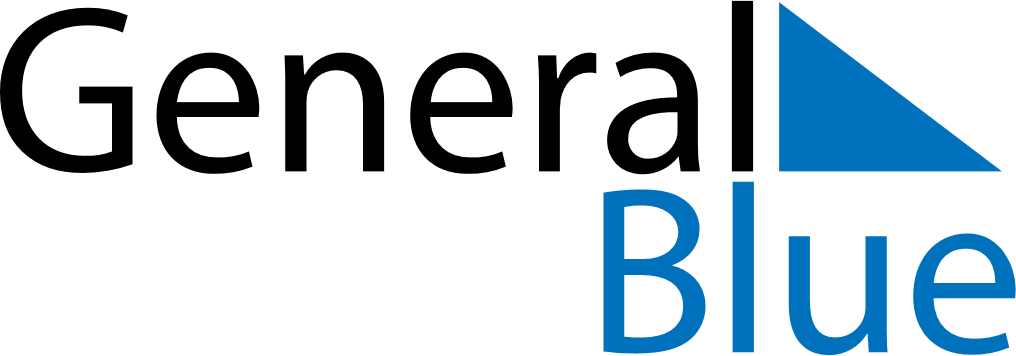 October 2008October 2008October 2008October 2008October 2008SundayMondayTuesdayWednesdayThursdayFridaySaturday12345678910111213141516171819202122232425262728293031